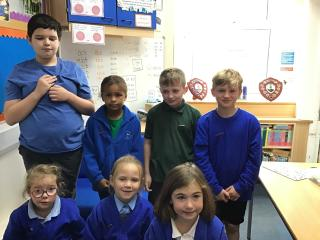 Wigley School Council 2023/2024Children had to write an application before sharing with the class. Their peers then voted for their chosen representative.One of the first items they will be discussing is their wishes for items to buy the school.